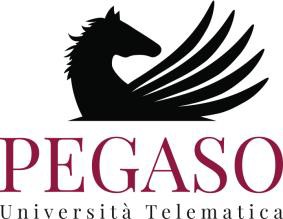 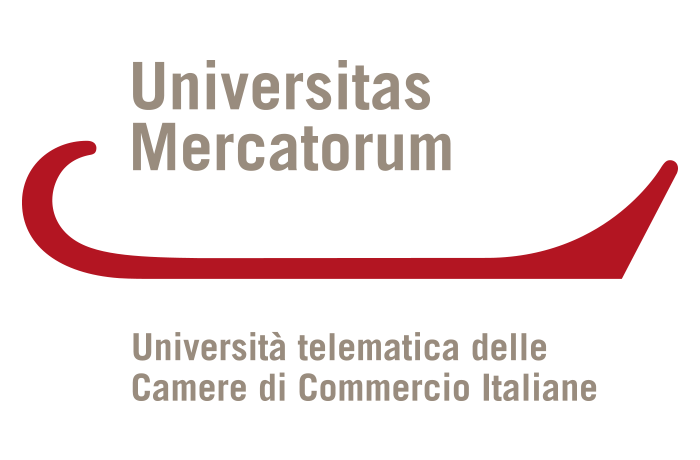 Domanda di trasferimento in uscita ad altra Università Cognome:  |   |   |   |   |   |   |   |   |   |   |   |   |   |   |   |   |   |   |   |   |   |   |   |   |   |   |   |   |   |   |   |   |      Nome:  |   |   |   |   |   |   |   |   |   |   |   |   |   |   |   |   |   |   |   |   |   |   |   |   |   |   |   |   |   |   |   |   |   |          nato a   |   |   |   |   |   |   |   |   |   |   |   |   |   |   |   |   |   |   |   |prov.|    |   | il |   |   |/|   |   |/|   |   |   |   |            residente in via  |   |   |   |   |   |   |   |   |   |   |   |   |   |   |   |   |   |   |   |   |   |   |   |   |   n. |   |   |   |   |          cap |   |   |   |   |   |  città  |   |   |   |   |   |   |   |   |   |   |   |   |   |   |   |   |   |   |   |   |   |   |  prov.  |   |   |             C.F. |   |   |   |   |   |   |   |   |   |   |   |   |   |   |   |   |	 iscritto per l’A. A. |   |   |   |   |   |   |   |   |al I anno del corso della Scuola di Specializzazione per le Professioni Legali presso l’Università Telematica Pegaso;C H I E D Eil trasferimento alla Scuola di Specializzazione per le Professioni Legali dell’Università ……………………………che ogni comunicazione venga inviata al seguente indirizzo e-mail: _____________________________________________PRENDE ATTO CHEla domanda di trasferimento in uscita ad altra Università può essere presentata solo per l’anno di corso successivo al primo, entro il 28 ottobre 2022;il trasferimento è vincolato al rilascio del nulla osta da parte del Direttore del Consiglio Direttivo della Scuola di Specializzazione dell’Università Telematica Pegaso e dell’Università di destinazione;dalla presentazione della domanda di trasferimento, la carriera scolastica e la relativa certificazione, presso l’Università Telematica Pegaso, sono sospese;DICHIARAdi essersi informato/a sulle condizioni di accoglimento del proprio trasferimento alla Scuola di Specializzazione per le Professioni Legali dell’Università di ___________________________________e, pertanto, si assume ogni responsabilità nell’eventualità che, pur rispettando i termini indicati dall’Ateneo di destinazione per l’invio dei documenti, il trasferimento non venga accolto;SI IMPEGNAa versare il contributo per la richiesta di trasferimento in uscita ad altro Ateneo pari a € 300,00 (euro trecento,00), attraverso bonifico bancario intestato a  “CheBanca! SpA” – IBAN IT49B0305801604100572348812 – causale: SSPL - contributo di trasferimento in uscita ad altro Ateneo;ad essere in regola con eventuali posizioni debitorie nei confronti dell'Ateneo;ad allegare il nulla osta dell’Università di destinazione;di inoltrare la presente domanda a ufficio.concorsi@pec.unipegaso.itLuogo e data                                                                                                                                     _________________________________                                                                                                                                                      (firma dello specializzando)DOCUMENTAZIONE ALLEGATA:Domanda di trasferimento in uscita ad altra Università;Copia di un documento di riconoscimento in corso di validità;Nulla osta dell’Università di destinazione;Copia della ricevuta di pagamento per la richiesta di trasferimento.